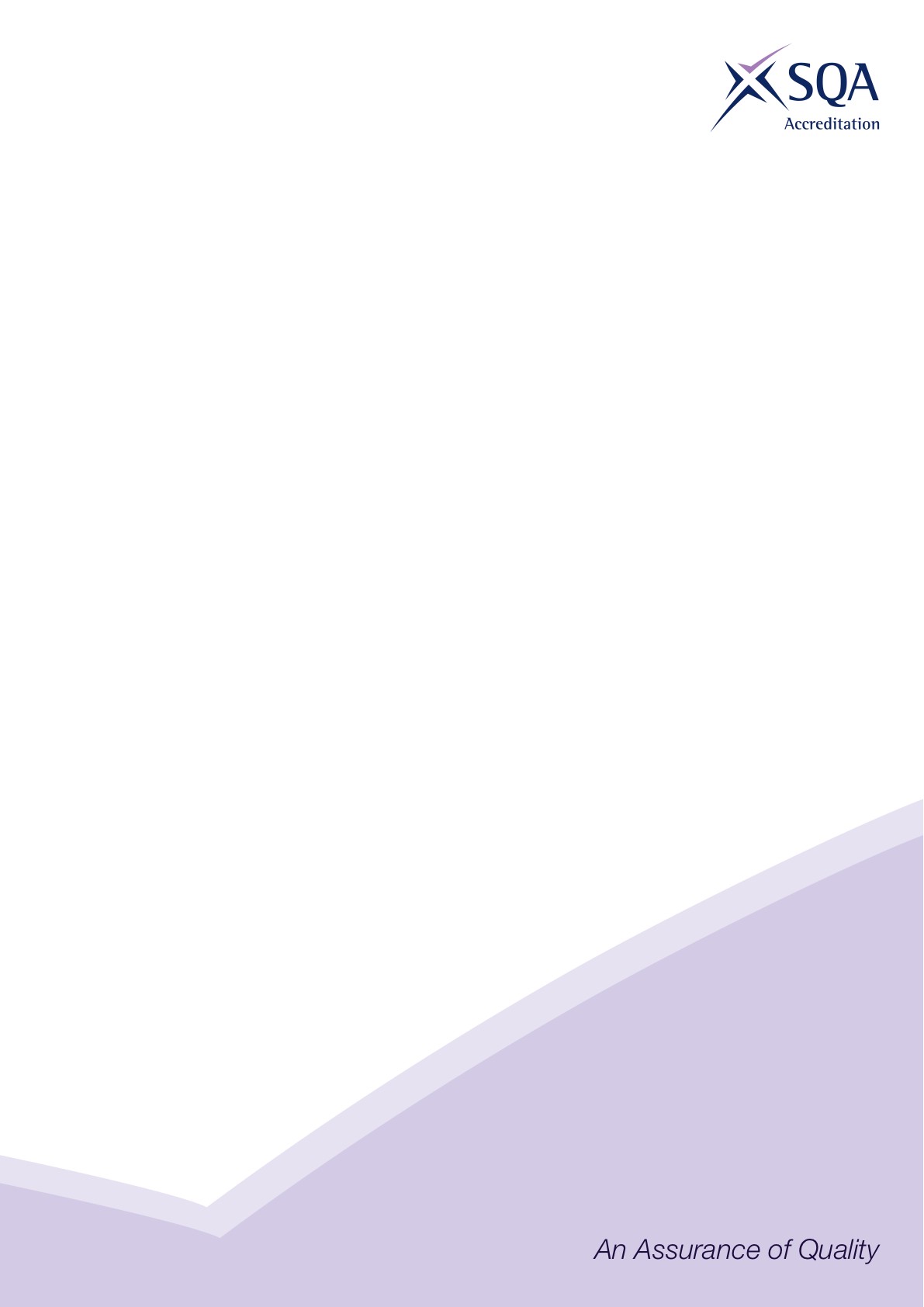 IntroductionCore Skills signposting indicates if there are opportunities within units to develop Core Skills in the workplace to a specified SCQF level. The signposting document should also acknowledge where there are no opportunities to develop Core Skills. This signposting can be used by providers and assessors to plan the development and assessment of Core Skills.The five Core Skills are:  Communication  Information and Communication Technology  Numeracy  Problem Solving  Working with Others Link to core skills - https://accreditation.sqa.org.uk/accreditation/Qualifications/Workplace_Core_Skills/Workplace_Core_SkillsCore Skills SignpostingSVQ in Hairdressing at SCQF 5SVQ in Barbering at SCQF 5SVQ in Hairdressing at SCQF 6SVQ in Barbering at SCQF 6All numbers refer to SCQF level – any blanks indicate no opportunity.Core Skills SignpostingCore Skills SignpostingQualification Title(s)SVQ in Hairdressing at SCQF 5SVQ in Barbering at SCQF 5SVQ in Hairdressing at SCQF 6SVQ in Barbering at SCQF 6Developed bySkillsActive/HabiaApproved by ACG15 June 2022Version 1Qualification or Suite TitleQualification or Suite TitleQualification or Suite TitleQualification or Suite TitleQualification or Suite TitleQualification or Suite TitleQualification or Suite TitleQualification or Suite TitleQualification or Suite TitleQualification or Suite TitleQualification or Suite TitleQualification or Suite TitleURNUnit titleCommunicationSCQF 4 CommunicationSCQF 5ICTSCQF 4ICTSCQF 5NumeracySCQF 4 Numeracy SCQF 5Problem SolvingSCQF 4 Problem SolvingSCQF 5Working with OthersSCQF 4Working with OthersSCQF 5SKAHDBRBNS1Consult, assess, plan and prepare for hair, barbering, beauty, nails, wellbeing and holistic services√√√√√√√√√SKAHDBRBNST1Implement and maintain safe, hygienic and effective working practices√√√√√√√√√SKAHDBR1Shampoo, condition and treat the hair and scalp √√√√√√√√√SKAHD1Set, style and dress hair√√√√√√√√√SKAHDBR5Colour and lighten the hair√√√√√√√√√SKAHDBR18Cut and clipper hair using hairdressing techniques √√√√√√√√√SKAHDBR16Dry, style and finish hair using hairdressing techniques √√√√√√√√√SKAHDBR9Braid, twist and thread wrap hair√√√√√√√√√SKAHDBR10Perm and neutralise hair√√√√√√√√√SKAHDBR13Relax hair permanently √√√√√√√√√URNUnit titleCommunicationSCQF 4 CommunicationSCQF 5ICTSCQF 4ICTSCQF 5NumeracySCQF 4 Numeracy SCQF 5Problem SolvingSCQF 4 Problem SolvingSCQF 5Working with OthersSCQF 4Working with OthersSCQF 5SKAHDBR14 Apply temporary hair attachments to enhance a style√√√√√√√√√SKAHDBRBNS2 Provide basic business support and services √√√√√√√√√SKAHDBRBNS3Instruct and advise on products and services√√√√√√√√√SKABR1Cut facial hair√√√√√√√√√SKAHDBR19Cut and clipper hair using barbering techniques √√√√√√√√√SKAHDBR17Dry, style and finish hair using barbering techniques √√√√√√√√√SKABR5 Assist with shaving services √√√√√√√√√SKABBR3Provide non-strip waxing treatments for the nostrils, ears and eyebrow hair√√√√√√√√√SKAHD2Creatively, set, style, dress and finish hair using advanced techniques √√√√√√√√√SKAHDBR20Combine hairdressing cutting techniques to create a bespoke restyled look√√√√√√√√√SKAHDBR6Creatively colour and lighten the hair using advanced techniques√√√√√√√√√SKAHDBR7Provide hair colour corrective services √√√√√√√√√SKAHDBR8Cultivate, maintain and repair locks √√√√√√√√√SKAHDBR11Provide advanced perming techniques √√√√√√√√√URNUnit titleCommunicationSCQF 4 CommunicationSCQF 5ICTSCQF 4ICTSCQF 5NumeracySCQF 4 Numeracy SCQF 5Problem SolvingSCQF 4 Problem SolvingSCQF 5Working with OthersSCQF 4Working with OthersSCQF 5SKAHDBR12Provide hair smoothing treatments√√√√√√√√√SKAHDBR15Attach hair using heat, chemical adhesive and/or advanced techniques√√√√√√√√√SKACHB15Develop, enhance and evaluate your creative hairdressing skills  √√√√√√√√√SKAHDBRBNST3Plan, implement and evaluate promotional activities √√√√√√√√√√SKAHDBRBNST2Contribute to the financial effectiveness of the business √√√√√√√√√SKAHDBMN1Plan, prepare and participate in competitions in the hair, barbering, beauty, makeup and nail sectors√√√√√√√√√SKAHDBRBNT1Undertake freelance work √√√√√√√√√√SKABR2Design and create facial hair shapes using advanced techniques √√√√√√√√√SKABR4Provide shaving services using a straight razor with single use blades √√√√√√√√√SKAHDBR21Combine barbering cutting and clipper techniques to create a bespoke restyled look√√√√√√√√√SKABR3Design and create hair designs and shapes in the hair using advanced clipper and razor techniques √√√√√√√√√